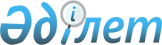 О проекте Закона Республики Казахстан "О внесении изменений и дополнений в Закон Республики Казахстан "О пенсионном обеспечении в Республике Казахстан"Постановление Правительства Республики Казахстан от 8 ноября 2001 года N 1424     Правительство Республики Казахстан постановляет:     Внести на рассмотрение Мажилиса Парламента Республики Казахстан проект Закона Республики Казахстан "О внесении изменений и дополнений в Закон Республики Казахстан  Z970136_

   "О пенсионном обеспечении в Республике Казахстан".     Премьер-Министр     Республики Казахстан                                                                 проект                      Закон Республики Казахстан                 О внесении изменений и дополнений в                    Закон Республики Казахстан "О            пенсионном обеспечении в Республике Казахстан" 



 

       Статья 1. Внести в Закон Республики Казахстан от 20 июня 1997 г. Z970136_ "О пенсионном обеспечении в Республике Казахстан" (Ведомости Парламента Республики Казахстан, 1997 г., N 12, ст. 186; 1998 г., N 24, ст. 437; 1999 г., N 8, ст. 237; N 23, ст. 925; Закон Республики Казахстан от 16 июля 2001 года Z010244_ "О внесении изменений и дополнений в некоторые законодательные акты Республики Казахстан по вопросам реформирования уголовно-исполнительной системы и статуса ее работников", опубликованный в газетах "Егемен Казакстан" и "Казахстанская правда" 22 августа 2001 года; Закон Республики Казахстан от 10 октября 2001 года Z010247_ "О внесении изменений и дополнений в некоторые законодательные акты Республики Казахстан по вопросам оплаты труда и социальной защиты военнослужащих, сотрудников правоохранительных и других государственных органов", опубликованный в газетах "Егемен Казакстан" и "Казахстанская правда" 16 октября 2001 года) следующие изменения и дополнения: 

      1) в статье 1: 

      абзац третий и четвертый изложить в следующей редакции: 

      "банк-кастодиан - банк, осуществляющий деятельность по фиксации и учету прав по ценным бумагам, хранению документарных ценных бумаг и учету денег клиента; 

      вкладчик накопительного пенсионного фонда (далее - вкладчик) - физическое лицо, заключившее договор о пенсионном обеспечении за счет обязательных или добровольных пенсионных взносов в свою пользу и имеющее индивидуальный пенсионный счет в накопительном пенсионном фонде или агент, осуществляющий обязательные пенсионные взносы за счет средств республиканского или местных бюджетов, а также агент, осуществляющий за счет своих собственных средств добровольные пенсионные взносы и/или добровольные профессиональные пенсионные взносы в пользу работника в соответствии с договором о пенсионном обеспечении за счет добровольных пенсионных взносов и/или добровольных профессиональных пенсионных взносов;"; 

      абзац пятый исключить; 

      абзац шестой изложить в следующей редакции: 

      "уполномоченная организация (далее - Центр) - государственное предприятие, уполномоченное Правительством Республики Казахстан осуществлять пенсионные выплаты гражданам, имеющим право на пенсионное обеспечение на условиях настоящего Закона, за счет ассигнований на выплату пенсий из республиканского бюджета, присваивать социальные индивидуальные коды гражданам, осуществлять учет обязательных пенсионных взносов, производить перевод обязательных пенсионных взносов от агентов в накопительные пенсионные фонды, представлять в центральный исполнительный орган, обеспечивающий налоговый контроль реестры и платежные документы агентов по перечисленным на счет Центра и возвращенным из Центра агенту суммам обязательных пенсионных взносов, а также выполнять другие функции в соответствии с законодательными актами Республики Казахстан;"; 

      абзацы седьмой и восьмой изложить в следующей редакции: 

      "диверсификация - размещение пенсионных активов в финансовые инструменты с целью снижения риска их потерь в соответствии с требованиями, установленным уполномоченным органом; 

      "добровольные пенсионные взносы - деньги, вносимые по своей инициативе вкладчиками в свою пользу и/или в пользу работников в накопительные пенсионные фонды в порядке, определяемом законодательством и договором о пенсионном обеспечении за счет добровольных пенсионных взносов;"; 

      абзац девятый исключить; 

      в абзаце десятом слова "в порядке, установленном уполномоченным органом по регулированию рынка ценных бумаг" исключить; 

      абзац одиннадцатый изложить в следующей редакции: 

      "индивидуальный пенсионный счет - личный именной счет вкладчика/получателя в накопительном пенсионном фонде, на котором учитываются его обязательные или добровольные пенсионные взносы в свою пользу, а также личный именной счет получателя, на котором учитываются добровольные пенсионные взносы или добровольные профессиональные пенсионные взносы, осуществляемые агентом, инвестиционный доход, пеня и иные поступления в соответствии с договорами, настоящим Законом, законодательством Республики Казахстан, и с которого производятся пенсионные выплаты;"; 

      абзацы тринадцатый и четырнадцатый изложить в следующей редакции: 

      "компания по управлению пенсионными активами - юридическое лицо, осуществляющее инвестиционное управление пенсионными активами накопительных пенсионных фондов на основании лицензии, выдаваемой уполномоченным органом; 

      накопительный пенсионный фонд - юридическое лицо, осуществляющее на основании лицензии деятельность по привлечению пенсионных взносов и осуществлению пенсионных выплат, а также осуществления деятельности по инвестиционному управлению пенсионными активами в порядке, установленном законодательством Республики Казахстан;"; 

      абзац пятнадцатый исключить; 

      абзацы шестнадцатый и семнадцатый изложить в следующей редакции: 

      "обязательные пенсионные взносы - деньги, вносимые в соответствии с настоящим Законом вкладчиками в накопительные пенсионные фонды в установленном законодательством порядке; 

      орган, назначающий пенсионные выплаты из Центра - центральный исполнительный орган в области социальной защиты населения;"; 

      абзац двадцатый изложить в следующей редакции: 

      "пенсионные активы - деньги, ценные бумаги, иные финансовые инструменты, предназначенные для обеспечения и осуществления пенсионных выплат и переводов, а также изъятий из накопительных пенсионных фондов, в порядке, определенном законодательством Республики Казахстан;"; 

      в абзаце двадцать третьем слово "денег" заменить словами "пенсионных накоплений"; 

      абзацы двадцать четвертый и двадцать пятый изложить в следующей редакции: 

      "пенсионные накопления - деньги вкладчика/получателя, учитываемые на его индивидуальном пенсионном счете, включающие обязательные пенсионные взносы, добровольные пенсионные взносы и добровольные профессиональные пенсионные взносы, инвестиционный доход, пеню, иные поступления в соответствии с договорами, настоящим Законом, законодательством Республики Казахстан; 

      договор о пенсионном обеспечении - договор (соглашение), заключаемый накопительным пенсионным фондом, с одной стороны, и вкладчиком, с другой стороны, об установлении, изменении или прекращении правоотношений, связанных с пенсионными взносами и накоплениями;"; 

      абзацы двадцать шестой и двадцать седьмой изложить в следующей редакции: 

      "получатель пенсионных выплат (далее - получатель) - физическое лицо, имеющее право на получение пенсионных выплат из накопительного пенсионного фонда в соответствии с законодательством Республики Казахстан и (или) физическое лицо, которому назначены пенсионные выплаты из Центра; 

      пруденциальный норматив - устанавливаемые законодательством экономические требования для обеспечения финансовой устойчивости накопительного пенсионного фонда и компании по управлению пенсионными активами;"; 

      абзац двадцать девятый исключить; 

      абзац тридцатый изложить в следующей редакции: 

      "ставка обязательных пенсионных взносов - размер платежа в накопительный пенсионный фонд, выраженный в процентном отношении к доходу вкладчика, принимаемого для исчисления пенсионных взносов, если иное не установлено настоящим Законом;"; 

      абзац тридцать первый изложить в следующей редакции: 

      "уполномоченный орган - государственный орган, осуществляющий функции и полномочия по регулированию и надзору за деятельностью накопительных пенсионных фондов, компаний по управлению пенсионными активами, банков- кастодианов, страховых организаций в соответствии с законодательством Республики Казахстан;"; 

      в абзаце тридцать втором: 

      слова "на которого распространяется" заменить словами "а также лицам, на которых распространяется"; 

      слова "и других социальных процедур по идентификации граждан" заменить словами "в целях персонификации социальных выплат"; 

      в абзаце тридцать третьем слова "ведение раздельного учета" заменить словами "раздельный учет в накопительном пенсионном фонде"; 

      дополнить статью абзацами следующего содержания: 

      "агент по уплате обязательных пенсионных взносов (далее - агент) - физическое или юридическое лицо, включая иностранное юридическое лицо, осуществляющее деятельность в Республике Казахстан через постоянное учреждение, а также филиалы, представительства иностранных юридических лиц, исчисляющее, удерживающее (начисляющее) и перечисляющее обязательные пенсионные взносы в порядке, определяемом законодательством Республики Казахстан; 

      добровольные профессиональные пенсионные взносы - деньги, вносимые по своей инициативе вкладчиками в накопительные пенсионные фонды в пользу работников по Перечню профессий, который определяется Правительством Республики Казахстан и в порядке, установленном законодательством и договором о пенсионном обеспечении за счет добровольных профессиональных пенсионных взносов; 

      договор пенсионного аннуитета - договор страхования, согласно которому страхователь (получатель пенсионных выплат) обязуется передать страховой организации сумму пенсионных накоплений, а страховая организация обязуется осуществлять страховые выплаты в пользу страхователя (получателя пенсионных выплат) пожизненно или в течение определенного периода времени; 

      ставка добровольных пенсионных взносов - размер платежа в накопительный пенсионный фонд, определенный договором о пенсионном обеспечении за счет добровольных пенсионных взносов; 

      ставка добровольных профессиональных пенсионных взносов - размер платежа в накопительный пенсионный фонд, определяемый договором о пенсионном обеспечении за счет добровольных профессиональных пенсионных взносов и настоящим Законом; 

      страховая организация - юридическое лицо, осуществляющее страховую деятельность в отрасли "страхование жизни" на основании лицензии уполномоченного органа;     печатное издание - периодические печатные издания, перечень которых определяется уполномоченным органом;     выкупная сумма - сумма денег, которую имеет право получить от страховой организации страхователь (получатель пенсионных выплат) при досрочном расторжении договора пенсионного аннуитета;     система коллективного страхования пенсионных активов - система мер по повышению уровня надежности накопительной пенсионной системы и уровня сохранности пенсионных активов, осуществляемых с использованием механизмов страхования.";     2) статью 4 исключить;     3) в статье 6:     пункт 1 исключить;     в пункте 2:     подпункт 3) изложить в следующей редакции: 

       "3) установления пруденциальных нормативов для компаний по управлению пенсионными активами и накопительных пенсионных фондов;"; 

      подпункт 3-1) исключить; 

      подпункт 5) изложить в следующей редакции: 

      "5) установления требования хранения накопительными пенсионными фондами денег и ценных бумаг исключительно в банке-кастодиане, не аффилиированном с накопительным пенсионным фондом и компанией по управлению пенсионными активами;"; 

      подпункт 8) исключить; 

      подпункт 9) изложить в следующей редакции: 

      "9) установления уполномоченным органом требований по диверсификации и снижению рисков при размещении пенсионных активов;"; 

      дополнить подпунктом 15) следующего содержания: 

      "15) создания системы коллективного страхования пенсионных активов."; 

      4) в статье 8: 

      пункт 1 дополнить подпунктом 3) следующего содержания: 

      "3) военнослужащим, сотрудникам органов внутренних дел и лицам, приравненным к ним, имеющим право на получение пенсионных выплат по выслуге лет."; 

      дополнить пунктом 3 следующего содержания: 

      "3. В случае смерти получателя пенсионных выплат, являвшегося участником или инвалидом Великой Отечественной войны, его семье либо физическому или юридическому лицу, осуществившему погребение, выплачивается из Центра единовременная выплата на погребение в размере тридцатипятикратного месячного расчетного показателя."; 

      5) в статье 9: 

      дополнить пунктом 1-1 следующего содержания: 

      "1-1. Пенсионеры, достигшие пенсионного возраста, имеют право на переназначение пенсий, назначенных за выслугу лет до 1 января 1998 года, на общих основаниях на условиях настоящего Закона."; 

      в пункте 4: 

      подпункт 1) дополнить словами "и мужчинам из числа лиц, указанных в пункте 2 статьи 60 настоящего Закона, на момент увольнения со службы."; 

      подпункт 2) дополнить словами "и женщинам из числа лиц, указанных в пункте 2 статьи 60 настоящего Закона, на момент увольнения со службы."; 

      пункты 5, 6 дополнить словами "и лицам, указанным в пункте 2 статьи 60 настоящего Закона, на момент увольнения со службы."; 

      6) часть вторую пункта 2 статьи 13 дополнить словами: 

      "в порядке, определяемом органом, назначающим пенсионные выплаты из Центра."; 

      7) статью 18 исключить; 

      8) пункт 1 статьи 21 дополнить словами ", а также случаев удержания доходов осужденных, лишенных свободы."; 

      9) заголовок Раздела III дополнить словами "и страховых организаций"; 

      10) в заголовке Главы 7 слова "Организация пенсионного обеспечения" заменить словами "Пенсионное обеспечение"; 

      11) статью 22 изложить в следующей редакции: 

      "Статья 22. Уплата обязательных пенсионных взносов 

      1. Обязательные пенсионные взносы в накопительные пенсионные фонды подлежат уплате вкладчиками обязательных пенсионных взносов по ставкам, определяемым настоящим Законом. 

      2. Вкладчик обязательных пенсионных взносов обязан выбрать для уплаты обязательных пенсионных взносов только один накопительный пенсионный фонд и заключить с ним договор о пенсионном обеспечении за счет обязательных пенсионных взносов. Не допускается заключение вкладчиком обязательных пенсионных взносов одновременно двух и более договоров о пенсионном обеспечении за счет обязательных пенсионных взносов, равно как фактическое внесение обязательных пенсионных взносов вкладчиком в два и более накопительных пенсионных фонда, либо уплата взносов в один и хранение части пенсионных накоплений в другом накопительном пенсионном фонде. 

      3. От уплаты обязательных пенсионных взносов в накопительные пенсионные фонды освобождаются лица, достигшие пенсионного возраста, в соответствии со статьей 9 настоящего Закона. 

      4. Обязательные пенсионные взносы уплачиваются в национальной валюте Республики Казахстан - тенге. 

      5. Контроль за полным и своевременным осуществлением уплаты обязательных пенсионных взносов и пени, начисленной в соответствии с пунктом 1 статьи 22-4 настоящего Закона, осуществляется налоговыми органами в соответствии с законодательством Республики Казахстан. 

      6. Обязательные пенсионные взносы не могут быть уплачены в пользу других лиц."; 

      12) дополнить статьей 22-1, 22-2, 22-3 и 22-4 следующего содержания: 

      "Статья 22-1. Ставка обязательных пенсионных взносов 

      1. Обязательные пенсионные взносы, подлежащие уплате в накопительные пенсионные фонды, устанавливаются в размере десяти процентов от ежемесячного дохода работника, подлежащего налогообложению у источника выплаты. При этом ежемесячный доход, принимаемый для исчисления обязательных пенсионных взносов, не должен превышать пятидесятикратного размера минимальной заработной платы. 

      2. Для адвокатов, частных нотариусов и индивидуальных предпринимателей обязательные пенсионные взносы в свою пользу, подлежащие уплате в накопительные пенсионные фонды, устанавливаются в размере не менее десяти процентов от минимальной заработной платы, но не выше пятидесятикратного размера минимальной заработной платы. 

      3. Порядок и сроки исчисления, удержания (начисления) и перечисления обязательных пенсионных взносов устанавливается Правительством Республики Казахстан. 

      Статья 22-2. Ставка добровольных пенсионных взносов 

      1. Добровольные пенсионные взносы в накопительные пенсионные фонды вносятся вкладчиками-физическими лицами в свою пользу за счет своего дохода при заключении ими договора о пенсионном обеспечении за счет добровольных пенсионных взносов. 

      2. Вкладчиками добровольных пенсионных взносов в пользу работников могут быть агенты при условии осуществления их за счет собственных средств. 

      3. Ставка добровольных пенсионных взносов и порядок их уплаты устанавливается по соглашению сторон договора о пенсионном обеспечении за счет добровольных пенсионных взносов. 

      Статья 22-3. Ставка добровольных профессиональных пенсионных взносов 

      1. Добровольные профессиональные пенсионные взносы осуществляются агентами за счет собственных средств в пользу работника, Перечень профессий которых определяется Правительством Республики Казахстан. 

      2. Ставка добровольных профессиональных пенсионных взносов устанавливается по соглашению сторон договора о пенсионном обеспечении за счет добровольных профессиональных пенсионных взносов, но не выше десяти процентов от ежемесячного дохода работника. При этом ежемесячный доход, принимаемый для исчисления добровольных профессиональных пенсионных взносов, определяется в порядке, установленном Правительством Республики Казахстан и не должен превышать пятидесятикратного размера минимальной заработной платы, установленного законодательным актом Республики Казахстан. 

      Статья 22-4. Ответственность за несвоевременное удержание и перечисление обязательных пенсионных взносов 

      1. Своевременно не удержанные и не перечисленные агентом суммы обязательных пенсионных взносов при условии фактической выплаты и получения вкладчиком дохода взыскиваются налоговыми органами или подлежат перечислению агентами в пользу вкладчиков обязательных пенсионных взносов с начисленной пеней в размере 1,5-кратной официальной ставки рефинансирования, установленной Национальным Банком Республики Казахстан на день уплаты этих сумм за каждый день просрочки (включая день оплаты в Центр). 

      2. В случае неполного и/или несвоевременного перечисления обязательных пенсионных взносов налоговые органы вправе взыскивать с банковских счетов агентов деньги в пределах образовавшейся задолженности. При этом агент обязан представить в обслуживающий банк списки вкладчиков накопительных пенсионных фондов, в пользу которых взыскивается задолженность по выставленным налоговыми органами инкассовым распоряжениям. 

      3. По решению налоговых органов, в случае если агент не представил списки вкладчиков накопительных пенсионных фондов, в пользу которых взыскивается задолженность по выставленным налоговыми органами инкассовым распоряжениям, а также при наличии задолженности по обязательным пенсионным взносам банки и другие организации, осуществляющие отдельные виды банковских операций обязаны прекратить все расходные операции на банковских счетах агентов и в первоочередном порядке исполнять указания, касающиеся перечисления обязательных пенсионных взносов. 

      4. Банки и другие организации, осуществляющие отдельные виды банковских операций, обязаны перечислить суммы обязательных пенсионных взносов через Центр в день списания данных сумм с банковских счетов агентов."; 

      13) статью 23 изложить в следующей редакции: 

      "Статья 23. Пенсионные выплаты за счет обязательных пенсионных взносов 

      1. Право на пенсионные выплаты из накопительных пенсионных фондов за счет обязательных пенсионных взносов имеют лица, имеющие пенсионные накопления в накопительном пенсионном фонде: 

      1) при наступлений условий, предусмотренных пунктами 1, 2 и 3 статьи 9 настоящего Закона; 

      2) при прекращении трудовой деятельности и достижении 55-ти летнего возраста; 

      3) инвалиды 1 и 2 групп, если инвалидность установлена бессрочно; 

      4) указанные в пункте 1-1 статьи 60 и пункте 4 статьи 65 настоящего Закона; 

      5) выезжающие или выехавшие на постоянное место жительство за пределы Республики Казахстан и предоставившие документы, определенные законодательством Республики Казахстан, подтверждающие намерение или факт выезда. При этом на лицо, изъявшее пенсионные накопления при выезде за пределы Республики Казахстан, не распространяется норма пункта 2 статьи 5 настоящего Закона. 

      2. В случае смерти лица, имеющего пенсионные накопления в накопительном пенсионном фонде за счет обязательных пенсионных взносов, они наследуются в порядке, установленном законодательством Республики Казахстан."; 

      14) дополнить статьей 23-1, 23-2 и 23-3 следующего содержания: 

      "Статья 23-1. Пенсионные выплаты за счет добровольных пенсионных взносов 

      1. Право на пенсионные выплаты из накопительных пенсионных фондов за счет добровольных пенсионных взносов возникает у следующих лиц, имеющих пенсионные накопления в накопительном пенсионном фонде: 

      1) достигших 55-летнего возраста; 

      2) являющихся инвалидами. 

      2. В случае смерти лица, имеющего пенсионные накопления в накопительном пенсионном фонде за счет добровольных пенсионных взносов, они наследуются в порядке, установленном законодательством Республики Казахстан. 

      Статья 23-2. Пенсионные выплаты за счет добровольных профессиональных пенсионных взносов 

      1. Право на пенсионные выплаты из накопительных пенсионных фондов за счет добровольных профессиональных пенсионных взносов возникает у лиц, прекративших трудовую деятельность и достигших 50-летнего возраста. 

      2. В случае смерти лица, имеющего пенсионные накопления в накопительном пенсионном фонде за счет добровольных профессиональных пенсионных взносов, они наследуются в порядке, установленном законодательством Республики Казахстан. 

      Статья 23-3. Выплаты пенсионных накоплений из накопительных пенсионных фондов 

      1. Пенсионные выплаты из накопительных пенсионных фондов производятся получателям, имеющим пенсионные накопления на индивидуальных пенсионных счетах, при наличии документа, удостоверяющего его личность. 

      2. Лица, указанные в пунктах 1, 2 и 3 статьи 9 настоящего Закона, по своему выбору имеют право на получение пенсионных накоплений из накопительного пенсионного фонда в виде пенсионных выплат по установленному графику либо страховых выплат из страховой организации в соответствии с договором пенсионного аннуитета за счет пенсионных накоплений. 

      3. Сумма ежемесячных пенсионных выплат, назначенных получателю из Центра, и пенсионных выплат по графику не может быть меньше размера минимальной пенсии, установленной законодательным актом Республики Казахстан. 

      В случае, если размер пенсионных выплат из Центра меньше размера минимальной пенсии, то пенсионные выплаты по графику рассчитываются накопительным пенсионным фондом как разница между размером минимальной пенсии и суммой пенсионных выплат из Центра, до исчерпания пенсионных накоплений на индивидуальном пенсионном счете. 

      4. Методика осуществления расчета размера и периодичности пенсионных выплат по графику определяется Правительством Республики Казахстан. 

      5. Правила осуществления пенсионных выплат из пенсионных накоплений, сформированных за счет обязательных пенсионных взносов, добровольных профессиональных пенсионных взносов из накопительных пенсионных фондов устанавливается Правительством Республики Казахстан. 

      6. Порядок осуществления пенсионных выплат из накоплений, сформированных за счет добровольных пенсионных взносов и перечень документов, предоставляемых получателем, определяются условиями договора о пенсионном обеспечении за счет добровольных пенсионных взносов."; 

      15) статью 24 изложить в следующей редакции: 

      "Статья 24. Представление сведений о перечисленных обязательных пенсионных взносах 

      1. Агенты ежемесячно в срок до 15-го числа представляют в налоговые органы сведения по исчисленным, удержанным (начисленным) и перечисленным суммам обязательных пенсионных взносов, если иное не установлено законодательством Республики Казахстан. Порядок предоставления сведений устанавливается органом, назначающим пенсионные выплаты из Центра по согласованию с центральным исполнительным органом, обеспечивающим налоговый контроль. 

      2. Агенты обязаны ежеквартально не позднее 20 числа месяца следующего за отчетным кварталом, если иное не установлено законодательством Республики Казахстан, предоставлять накопительным пенсионным фондам сведения о перечисленных обязательных пенсионных взносах вкладчиков по формам, установленным уполномоченным органом. 

      Агенты обязаны вести первичный учет исчисленных, удержанных (начисленных) и перечисленных обязательных пенсионных взносов по каждому работнику в соответствии с порядком, установленным законодательством Республики Казахстан."; 

      16) в статье 25: 

      пункт 1 изложить в следующей редакции: 

      "1. Пенсионные активы накопительных пенсионных фондов формируются за счет: пенсионных взносов, инвестиционного дохода, средств, поступивших в качестве пени и возмещения убытков, за минусом комиссионных вознаграждений накопительных пенсионных фондов."; 

      в пункте 2: 

      после слова "получателя," дополнить словом "накопительного"; 

      после слов "ликвидации и" дополнить словом "/или"; 

      в пункте 2-1: 

      в подпункте 1) слова "по регулированию рынка ценных бумаг" исключить; 

      в подпункте 3) слова "в соответствии с законодательством" заменить словами "либо в страховую организацию, по договору пенсионного аннуитета, в порядке, предусмотренном законодательством Республики Казахстан"; 

      дополнить подпунктом 5) следующего содержания: 

      "5) возмещение расходов, связанных с осуществлением пенсионных выплат и переводов пенсионных накоплений в соответствии с законодательством Республики Казахстан."; 

      пункт 3 исключить; 

      17) в статье 26: 

      пункт 2 изложить в следующей редакции: 

      "2. Кастодиальный договор заключается между банком-кастодианом, накопительным пенсионным фондом и компанией по управлению пенсионными активами. В случае если инвестиционное управление пенсионными активами осуществляется накопительным пенсионным фондом самостоятельно, то кастодиальный договор заключается между банком-кастодианом и накопительным пенсионным фондом."; 

      в пункте 2-1 слова "по согласованию с уполномоченным органом по регулированию рынка ценных бумаг и Национальным Банком Республики Казахстан" исключить; 

      в пункте 3: 

      часть первую изложить в следующей редакции: 

      "3. Банк-кастодиан осуществляет контроль за целевым размещением пенсионных активов накопительного пенсионного фонда и обязан блокировать (не исполнять) поручения компании по управлению пенсионными активами или накопительного пенсионного фонда (если инвестиционное управление пенсионными активами осуществляется накопительным пенсионным фондом самостоятельно) в случае их несоответствия законодательству, с незамедлительным уведомлением об этом уполномоченного органа и накопительного пенсионного фонда."; 

      в части второй слова "по регулированию рынка ценных бумаг" исключить; 

      18) статью 27 изложить в следующей редакции: 

      "Статья 27. Права и обязанности вкладчиков обязательных пенсионных 

                  взносов, получателей накопительных пенсионных фондов и 

                  агентов 

      1. Вкладчики обязательных пенсионных взносов и получатели накопительных пенсионных фондов имеют право: 

      1) выбирать накопительный пенсионный фонд для заключения с ним договора о пенсионном обеспечении за счет обязательных пенсионных взносов; 

      1-1) получать информацию об учредителях (акционерах) накопительного пенсионного фонда, компании по управлению пенсионными активами и банка-кастодиана в объеме, определяемом уполномоченным органом; 

      2) получать информацию о состоянии пенсионных накоплений; 

      3) обжаловать в судебном порядке действия накопительного пенсионного фонда; 

      4) получать пенсионные выплаты из накопительного пенсионного фонда, если настоящим Законом не предусмотрен иной порядок получения пенсионных выплат; 

      5) переводить свои пенсионные накопления из одного накопительного пенсионного фонда в другой, но не чаще чем два раза в году; 

      6) завещать свои пенсионные накопления в соответствии с законодательством Республики Казахстан; 

      7) изъять пенсионные накопления при выезде на постоянное местожительство за пределы Республики Казахстан в соответствии с законодательством Республики Казахстан; 

      8) переводить пенсионные накопления из накопительного пенсионного фонда в страховую организацию; 

      9) осуществлять иные права согласно договору о пенсионном обеспечении за счет обязательных пенсионных взносов и законодательству Республики Казахстан. 

      2. Агенты имеют право требовать у работника копию договора о пенсионном обеспечении за счет обязательных пенсионных взносов. 

      3. Вкладчики обязательных пенсионных взносов и получатели накопительных пенсионных фондов обязаны: 

      1) одновременно являться стороной не более чем одного договора о пенсионном обеспечении за счет обязательных пенсионных взносов в соответствии с законодательством о пенсионном обеспечении и иметь пенсионные накопления за счет обязательных пенсионных взносов только в одном накопительном пенсионном фонде; 

      2) сообщать в накопительные пенсионные фонды обо всех изменениях, влияющих на выполнение обязательств накопительным пенсионным фондом, в течение десяти календарных дней с даты таких изменений; 

      3) представлять агенту копию договора о пенсионном обеспечении за счет обязательных пенсионных взносов для перечисления обязательных пенсионных взносов; 

      4) заключать договор пенсионного аннуитета в случаях, предусмотренных настоящим Законом; 

      5) выполнять иные обязательства в соответствии с законодательством о пенсионном обеспечении и условиями договора о пенсионном обеспечении. 

      4. Агенты обязаны своевременно исчислять, удерживать (начислять) и уплачивать обязательные пенсионные взносы в накопительные пенсионные фонды в сроки и в порядке, установленном Правительством Республики Казахстан."; 

      19) статью 28 исключить; 

      20) в статье 30: 

      пункт 1 изложить в следующей редакции: 

      "1. Договор о пенсионном обеспечении заключается между накопительным пенсионным фондом и вкладчиком в письменной форме в соответствии с типовыми договорами о пенсионном обеспечении за счет обязательных пенсионных взносов, добровольных пенсионных взносов, добровольных профессиональных пенсионных взносов."; 

      в пункте 2: 

      часть первую изложить в следующей редакции: 

      "2. Типовые договора о пенсионном обеспечении за счет обязательных пенсионных взносов, добровольных пенсионных взносов, добровольных профессиональных пенсионных взносов разрабатываются и утверждаются уполномоченным органом и содержат следующие сведения:"; 

      подпункт 11) дополнить словами "или добровольных профессиональных пенсионных взносов;"; 

      дополнить подпунктом 12) следующего содержания: 

      "12) иные сведения в соответствии с действующим законодательством Республики Казахстан."; 

      21) в статье 31: 

      заголовок статьи изложить в следующей редакции: 

      "Статья 31. Ответственность сторон договора о пенсионном обеспечении и иных лиц"; 

      дополнить пунктами 3, 4 и 5 следующего содержания: 

      "3. Условия и порядок ответственности накопительных пенсионных фондов, компаний по управлению пенсионными активами и банков-кастодианов определяются законодательными актами Республики Казахстан и договорами. 

      4. Если размер пенсионных накоплений на индивидуальном пенсионном счете стал меньше размера фактически внесенных обязательных пенсионных взносов, а уменьшение пенсионных накоплений произошло вследствие вины накопительного пенсионного фонда и/или компании по управлению пенсионными активами и/или банка-кастодиана, накопительный пенсионный фонд обязан за счет собственного капитала восстановить потерю пенсионных накоплений до размера фактически внесенных пенсионных взносов с учетом возмещения. Размер и порядок возмещения устанавливается Правительством Республики Казахстан. 

      5. Юридические лица, виновные в задержке переводов пенсионных накоплений и осуществлении пенсионных выплат, обязаны уплачивать пеню, предусмотренную договором, в пользу лица, чьи права нарушены."; 

      22) дополнить Главой 7-1 и статьями 31-1, 31-2, 31-3, 31-4 и 31-5 следующего содержания: 

      "Глава 7-1. Пенсионное обеспечение из страховых организаций 

      Статья 31-1. Страховые выплаты из страховых организаций 

      1. Лица, указанные в пунктах 1, 2 и 3 статьи 9 настоящего Закона, вправе заключить договор пенсионного аннуитета со страховой организацией об осуществлении страховых выплат пожизненно с использованием пенсионных накоплений, сформированных за счет обязательных пенсионных взносов. При этом ежемесячная страховая выплата из страховой организации не может быть ниже размера минимальной пенсии, установленного законодательным актом Республики Казахстан. 

      2. Лица, указанные в подпунктах 2) и 3) пункта 1 статьи 23 настоящего Закона, имеют право на получение пенсионных накоплений только при заключении договора пенсионного аннуитета со страховой организацией. 

      Лицам, указанным в настоящем пункте, страховые выплаты производятся страховой организацией пожизненно в соответствии с договором пенсионного аннуитета. Договор пенсионного аннуитета заключается со страховой организацией в случае, если размер ежемесячной страховой выплаты будет не ниже размера минимальной пенсии, установленного законодательным актом Республики Казахстан. 

      3. Лица, указанные в подпункте 4) пункта 1 статьи 23 настоящего Закона, после выхода на пенсию по выслуге лет, а также лица, уволенные с военной службы, службы в органах внутренних дел по выслуге лет, имеют право на получение пенсионных накоплений только при заключении договора пенсионного аннуитета, с использованием не более пятидесяти процентов своих пенсионных накоплений, сформированных за счет обязательных пенсионных взносов, на срок до достижения возраста, указанного в пункте 1 статьи 9 настоящего Закона. 

      4. Лица, указанные в пункте 1 статьи 23-2 настоящего Закона, имеют право на получение пенсионных накоплений только при заключении договора пенсионного аннуитета с использованием пенсионных накоплений, сформированных за счет добровольных профессиональных пенсионных взносов на срок до достижения возраста, указанного в пункте 1 статьи 9 настоящего Закона. 



 

      Статья 31-2. Заключение договора пенсионного аннуитета 

      1. Типовой договор пенсионного аннуитета разрабатывается и утверждается уполномоченным органом. 

      2. Договор пенсионного аннуитета заключается между страхователем (получателем пенсионных выплат) и страховой организацией на срок, определенный соглашением сторон договора, за исключением случаев прямо установленных настоящим Законом. 

      3. Лицо, заключающее договор пенсионного аннуитета, свободно в выборе страховой организации. 

      4. Договор пенсионного аннуитета заключается на основании письменного заявления получателя. 

      5. Условия договора пенсионного аннуитета не должны противоречить условиям, определенным законодательными актами. 

      6. Договор пенсионного аннуитета действует и становится обязательным для сторон с момента перечисления накопительным пенсионным фондом суммы пенсионных накоплений страховой организации. 

      7. Лицу, заключившему договор пенсионного аннуитета, запрещается расторгать договор пенсионного аннуитета в течение двух лет с даты его заключения. 

      Досрочное прекращение договора пенсионного аннуитета возможно при условии заключения договора пенсионного аннуитета с другой страховой организацией. При досрочном прекращении договора пенсионного аннуитета предусмотренная им выкупная сумма должна быть не меньше суммы, уплаченной страховой премии за вычетом суммы осуществленных страховых выплат и расходов страховой организации на ведение дела. 



 

      Статья 31-3. Права и обязанности сторон договора пенсионного 

                   аннуитета 

      1. Страхователь имеет право на: 

      1) ознакомление с расчетами размеров страховых выплат, произведенными страховой организацией; 

      2) привлечение независимых экспертов для проведения расчетов размера страховых выплат из страховой организации; 

      3) получение дубликата страхового полиса в случае его утери. 

      2. Страхователь обязан: 

      1) уведомить накопительный пенсионный фонд в течение десяти календарных дней со дня заключения договора пенсионного аннуитета с предоставлением оригинала такого договора; 

      2) при заключении нового договора пенсионного аннуитета с другой страховой организацией в течение десяти календарных дней со дня его заключения отказаться в одностороннем порядке от исполнения обязательств по ранее заключенному договору пенсионного аннуитета с предоставлением оригинала нового договора прежней страховой организации. 

      3. Страховая организация имеет право получить сумму пенсионных накоплений согласно договору пенсионного аннуитета единовременно и в полном объеме. 

      4. Страховая организация обязана: 

      1) ознакомить страхователя с расчетами размера страховых выплат из страховой организации; 

      2) оформить договор пенсионного аннуитета в трех экземплярах, из которых два выдаются страхователю; 

      3) в течение двадцати календарных дней с момента получения оригинала договора пенсионного аннуитета, предусмотренного в подпункте 2) пункта 2 настоящей статьи, перевести выкупную сумму в страховую организацию, указанную в договоре пенсионного аннуитета; 

      4) при несвоевременном осуществлении страховых выплат из страховой организации, предусмотренных договором пенсионного аннуитета, уплатить страхователю пеню в размере 1,5 процента от неоплаченной суммы за каждый день просрочки; 

      5) в случае смерти страхователя, осуществить страховую выплату в виде пособия на погребение семье, либо лицу, осуществившему погребение, не менее размера, установленного настоящим Законом. 



 

      Статья 31-4. Порядок перевода пенсионных накоплений в страховую 

                   организацию 

      1. В течение тридцати календарных дней с момента получения уведомления накопительный пенсионный фонд обязан перевести пенсионные накопления получателя в страховую организацию. 

      2. В случае просрочки исполнения обязанностей, указанных в пункте 1 настоящей статьи, накопительный пенсионный фонд несет ответственность перед получателем в соответствии с пунктом 3 статьи 31 настоящего Закона. 

      Статья 31-5. Осуществление расчетов по договорам пенсионного                   аннуитета     1. Расчет пенсионных накоплений (страховой премии) и страховойвыплаты осуществляется страховой организацией, либо независимым экспертом, в соответствии с методикой, установленной уполномоченным органом.     2. Допустимый уровень расходов страховой организации на ведение дела по заключаемым договорам пенсионного аннуитета устанавливается уполномоченным органом.";     23) статью 32 исключить;     24) в статье 33:     в заголовке слово "негосударственных" исключить:     в пункте 1 слово "Негосударственные" исключить;     пункт 3 после слова "данного" дополнить словами "накопительного пенсионного";      в пункте 4:     слово "получателя" заменить словами "вкладчика/получателя";     слова "пенсионного договора" заменить словами "договора о пенсионном обеспечении";     25) в заголовке и в тексте статьи 34 слова "негосударственного", "Негосударственный" исключить;     26) в статье 36:     в заголовке слово "негосударственного" исключить; 

       в пункте 1 слова ", являющиеся резидентами Республики Казахстан" заменить словами "- резиденты и нерезиденты Республики Казахстан, а также Правительство Республики Казахстан с учетом требований, установленных настоящим Законом и иными нормативными правовыми актами уполномоченного органа."; 

      дополнить пунктами 1-1, 1-2, 1-3, 1-4 следующего содержания: 

      "1-1. Учредителем или акционером открытого накопительного пенсионного фонда может быть юридическое лицо-нерезидент Республики Казахстан, имеющий определенный рейтинг одного из рейтинговых агентств. Перечень рейтинговых агентств и минимальный рейтинг устанавливаются уполномоченным органом. 

      Юридические лица, имеющие статус коммерческой организации, зарегистрированной в оффшорной зоне, и юридические лица, в уставном капитале которых прямо или через аффилиированные лица участвуют юридические лица, зарегистрированные в оффшорной зоне, не могут быть учредителями или акционерами накопительных пенсионных фондов Республики Казахстан. Перечень оффшорных зон устанавливается уполномоченным органом. 

      1-2. Суммарный уставный капитал открытых накопительных пенсионных фондов с иностранным участием не может превышать двадцати пяти процентов совокупного объявленного уставного капитала всех открытых накопительных пенсионных фондов Республики Казахстан, за исключением случаев, разрешенных уполномоченным органом. 

      1-3. Не менее одной трети членов совета директоров и правления открытого накопительного пенсионного фонда с участием нерезидента Республики Казахстан должны составлять граждане Республики Казахстан. Нерезиденты Республики Казахстан - члены совета директоров и правления открытого накопительного пенсионного фонда обязаны предоставить документы, свидетельствующие об опыте руководящей работы не менее трех лет в организациях, осуществляющих деятельность на финансовом рынке. 

      1-4. Открытым накопительным пенсионным фондом с участием нерезидента Республики Казахстан является открытый накопительный пенсионный фонд, более двадцати пяти процентов голосующих акций которого в совокупности находятся в собственности или управлении: 

      1) нерезидента Республики Казахстан; 

      2) юридического лица - резидента Республики Казахстан, более пятидесяти процентов акций (вкладов участников) которого находятся в собственности и (или) управлении нерезидентов Республики Казахстан; 

      3) резидентов Республики Казахстан, являющихся номинальными держателями ценных бумаг нерезидентов Республики Казахстан.";     в частях первой и второй пункта 2 после слова "голоса" дополнить словами "от их общего количества";     пункт 3 изложить в следующей редакции:     "3. Государственное предприятие не может быть учредителем или акционером накопительного пенсионного фонда.";     пункт 5 после слова "учредителя" дополнить словами "или акционера";     27) в статье 37 слова "фондов осуществляется" заменить словами "фондов, а также внесение изменений и дополнений в их учредительные документы осуществляется органами юстиции при наличии разрешения уполномоченного органа";     28) в статье 38:     в заголовке и в пункте 1 слова "негосударственного" исключить;     в пункте 2:     слово "Негосударственным" заменить словом "Накопительным";     слово ""государственный"," исключить;     после слова "языке." дополнить предложением следующего содержания: 

       "Слово "государственный" может употребляться в наименовании накопительного пенсионного фонда только в случае, если учредителем или акционером является Правительство Республики Казахстан."; 

      после слова "в пользу" дополнить словом "вкладчика/"; 

      29) в статье 39:      пункты 3, 3-1, 4 и 5 исключить;     дополнить пунктом 6 следующего содержания:     "6. Уполномоченным органом может быть выдано временное, в течение срока, установленного для получения лицензии, разрешение накопительному пенсионному фонду, возникшему вследствие реорганизации накопительных пенсионных фондов-лицензиатов, на привлечение пенсионных взносов, осуществление пенсионных выплат и переводов пенсионных накоплений, если это вытекает из обязанностей, перешедших к ним в объеме правопреемства.";     30) в статье 40:      в пункте 2:     абзац третий после слова "имеющее" дополнить словами "непогашенную или";     в абзаце четвертом:     слова "в прошлом" заменить словами "ранее";     после слова "санации," дополнить словом "консервации,";     дополнить словами ", если с момента такого события прошло менее пяти лет.";     дополнить абзацем следующего содержания:     "не сдавшее квалификационный экзамен в порядке, установленным уполномоченным органом.";     пункт 3 исключить;      31) в статье 41:     пункт 1 дополнить подпунктами 2-1), 2-2) следующего содержания: 

       "2-1) самостоятельно осуществлять деятельность по инвестиционному управлению пенсионными активами на основании лицензии, выдаваемой уполномоченным органом; 

      2-2) по вопросам, связанным с пенсионным обеспечением, представлять интересы вкладчика по его письменному обращению в судебных органах в порядке, предусмотренном законодательством Республики Казахстан."; 

      в пункте 2: 

      подпункт 6) изложить в следующей редакции: 

      "6) переводить пенсионные накопления вкладчика/получателя из одного накопительного пенсионного фонда в другой и в страховую организацию в порядке, предусмотренном настоящим Законом и иными нормативными правовыми актами Республики Казахстан;"; 

      подпункт 7) дополнить словами "в случае отсутствия у накопительного пенсионного фонда лицензии на осуществление деятельности по инвестиционному управлению пенсионными активами."; 

      дополнить подпунктами 11), 12), 13) следующего содержания: 

      "11) заключать с вкладчиком договор о пенсионном обеспечении за счет обязательных пенсионных взносов; 

      12) заключать с вкладчиком договор о пенсионном обеспечении за счет добровольных профессиональных пенсионных взносов; 

      13) обеспечивать гарантию заключения договора о пенсионном обеспечении с каждым физическим лицом вне зависимости от места проживания."; 

      в пункте 3: 

      подпункт 2) изложить в следующей редакции: 

      "2) осуществление торговой деятельности за исключением продажи имущества, приобретенного для собственных нужд, и сделок с финансовыми инструментами, определяемыми уполномоченным органом;"; 

      подпункт 6) исключить; 

      дополнить пунктами 4 и 5 следующего содержания: 

      "4. В целях обеспечения финансовой устойчивости и платежеспособности накопительных пенсионных фондов устанавливаются обязательные для соблюдения пруденциальные нормативы, в состав которых входят: 

      1) минимальный размер уставного капитала; 

      2) формирование резервного капитала; 

      3) достаточность собственного капитала; 

      4) иные нормативы. 

      Нормативные значения и методики расчетов пруденциальных нормативов, а также формы соответствующей отчетности и сроки ее представления устанавливаются уполномоченным органом. 

      5. Регулирование деятельности накопительного пенсионного фонда, аффилиированных с ним и его учредителями лиц и организаций, участвующих в консорциумах и простых товариществах с участием накопительного пенсионного фонда, может осуществляться на консолидированной основе. 

      Правила осуществления регулирования на консолидированной основе устанавливаются уполномоченным органом."; 

      32) статью 42 дополнить пунктами 1-1, 1-2, 1-3 и 1-4 следующего содержания: 

      "1-1. Уполномоченный орган вправе приостановить действие лицензии на деятельность по привлечению пенсионных взносов и осуществлению пенсионных выплат накопительного пенсионного фонда на срок до шести месяцев по любому из следующих оснований: 

      1) недостоверности информации, на основании которой была выдана лицензия; 

      2) задержки начала деятельности накопительного пенсионного фонда на срок более года с момента выдачи лицензии; 

      3) систематического (три и более случаев в течение 12 последовательных календарных месяцев) невыполнения или ненадлежащего выполнения накопительным пенсионным фондом обязательств по договорам о пенсионном обеспечении; 

      4) систематического (три и более случаев в течение 12 последовательных календарных месяцев) нарушения, установленных лицензиаром нормативов и других обязательных к исполнению накопительным пенсионным фондом норм и лимитов; 

      5) нарушения нормативных правовых актов Республики Казахстан, пенсионных правил накопительного пенсионного фонда и нормативных правовых актов уполномоченного органа либо невыполнения письменных предписаний уполномоченного органа; 

      6) непредставления или представления заведомо недостоверных отчетности и сведений. 

      1-2. Приостановление действия лицензии влечет запрет на привлечение новых вкладчиков с сохранением за накопительным пенсионным фондом права осуществления деятельности по привлечению пенсионных взносов и осуществлению пенсионных выплат по ранее привлеченным вкладчикам, а также осуществления накопительным пенсионным фондом инвестиционной деятельности. 

      1-3. Принятое уполномоченным органом решение о приостановлении действия лицензии на деятельность по привлечению пенсионных взносов и осуществлению пенсионных выплат накопительного пенсионного фонда доводится накопительным пенсионным фондом до сведения вкладчиков и получателей путем публикации объявления в двух печатных изданиях на государственном и русском языках.     1-4. Не устранение в установленный срок накопительным пенсионным фондом причин, по которым приостановлено действие лицензии, является основанием для ее отзыва уполномоченным органом.";     33) в статье 43:     в заголовке и в пункте 1 слово "негосударственного" исключить;     в пункте 1 после слова "вида" дополнить словами "накопительного пенсионного";     в пункте 2:      слова "двух недель" заменить словами "пятнадцати календарных дней";     слова "письменного уведомления и публикации соответствующего объявления в средствах массовой информации" заменить словами "публикации объявления в двух печатных изданиях на государственном и русском языках.";     дополнить частью второй следующего содержания:     "Требование части первой настоящего пункта в отношении информирования вкладчиков и получателей является обязательным для накопительного пенсионного фонда также при изменении наименования.";     дополнить пунктом 3 следующего содержания:     "3. В случае реорганизации:     1) в форме слияния - вновь созданный накопительный пенсионный фонд;     2) в форме разделения - вновь созданные накопительные пенсионные фонды;     3) в форме выделения - выделившиеся накопительные пенсионные фонды, 

       обязан (обязаны) получить новую лицензию на право осуществления деятельности по привлечению пенсионных взносов и деятельности по осуществлению пенсионных выплат. 

      В случаях реорганизации следующие накопительные пенсионные фонды вправе осуществлять деятельность по привлечению пенсионных взносов и деятельность по осуществлению пенсионных выплат на основании имеющейся лицензии: 

      1) накопительный пенсионный фонд, из которого выделились два и более юридических лиц при реорганизации в форме выделения; 

      2) реорганизованный накопительный пенсионный фонд - на основании лицензии накопительного пенсионного фонда, присоединившего к себе другой накопительный пенсионный фонд при реорганизации в форме присоединения. 

      В случае преобразования накопительного пенсионного фонда из корпоративного в открытый преобразовавшийся накопительный пенсионный фонд также обязан получить новую лицензию."; 

      34) в статье 44: 

      в заголовке и в тексте слово "негосударственного" исключить; 

      подпункт 3) дополнить словами "Республики Казахстан"; 

      35) в статье 45: 

      в заголовке и в тексте статьи слово "негосударственного" исключить; 

      пункт 4 изложить в следующей редакции: 

      "4. Ликвидирующийся накопительный пенсионный фонд обязан в течение десяти календарных дней уведомить вкладчиков и получателей о ликвидации накопительного пенсионного фонда путем публикации объявления в двух печатных изданиях на государственном и русском языках.";      в пункте 5:     в части первой слова "пенсионным договорам" заменить словами "договорам о пенсионном обеспечении";     в части второй после слова "другой" дополнить словами "накопительный пенсионный";     дополнить пунктом 8 следующего содержания:     "8. Контроль за деятельностью ликвидационной комиссии накопительного пенсионного фонда осуществляет уполномоченный орган.";     36) в статье 46:     перед словом "Собственный" дополнить цифрой "1";     дополнить пунктом 2 следующего содержания:      "2. Собственный капитал накопительных пенсионных фондов - это стоимость активов накопительного пенсионного фонда за вычетом суммы его обязательств. Методика расчета собственного капитала определяется уполномоченным органом.";      37) в статье 47:     пункт 1 исключить;      в пункте 2:     часть первую изложить в следующей редакции:     "2. Минимальный размер уставного капитала накопительного пенсионного фонда порядок его формирования и состав, устанавливаются уполномоченным органом.";     в части второй:     слово "негосударственного" исключить;     слова "дополнительная эмиссия" заменить словами "дополнительный выпуск";     после слова "осуществляется" дополнить словами "накопительным пенсионным";     пункт 4 изложить в следующей редакции: 

       "4. Учредители или акционеры - юридические лица вносят деньги в уставный капитал, оплачивают акции накопительного пенсионного фонда в пределах собственного капитала. 

      Учредители или акционеры - физические лица вносят деньги в уставный капитал, оплачивают акции накопительного пенсионного фонда с учетом требований, установленных налоговым законодательством в части подачи декларации о доходах и имуществе."; 

      в пункте 5: 

      после слова "лицензии" дополнить словами "на право осуществления деятельности по привлечению пенсионных взносов и осуществлению пенсионных выплат"; 

      дополнить словами "в порядке, установленном законодательством Республики Казахстан"; 

      дополнить пунктом 6 следующего содержания: 

      "6. Уполномоченный орган вправе затребовать предоставления учредительных документов и финансовой отчетности от учредителей и акционеров накопительного пенсионного фонда, а также запрашивать необходимые сведения у государственных органов."; 

      38) пункт 1 статьи 48 изложить в следующей редакции: 

      "1. Предельная величина комиссионного вознаграждения, устанавливается Правительством Республики Казахстан в пределах не выше: 

      1) 0,5 процента от поступивших пенсионных взносов; 

      2) 10 процентов от инвестиционного дохода; 

      3) 0,05 процента в квартал от пенсионных активов. 

      Величина комиссионного вознаграждения может изменяться не чаще одного раза в год и объявляться не менее чем за один месяц до введения. Порядок взимания комиссионного вознаграждения устанавливается Правительством Республики Казахстан."; 

      39) в пункте 2 статьи 49: 

      слова "на индивидуальных счетах получателей ведется" заменить словами "за счет обязательных пенсионных взносов, добровольных пенсионных взносов и добровольных профессиональных пенсионных взносов на индивидуальных пенсионных счетах вкладчиков/получателей ведется раздельно"; 

      после слова "счетах" дополнить словами "вкладчиков/"; 

      40) в статье 50: 

      в заголовке и в пункте 1 слово "получателя" исключить; 

      в пункте 1: 

      после слова "сведения о" дополнить словом "вкладчиках/"; 

      после слова "счетах" дополнить словом "вкладчиков/"; 

      пункт 3 дополнить словами ", оформленного в соответствии с требованиями законодательства Республики Казахстан"; 

      в пункте 4: 

      подпункт 1) после слова "производстве" дополнить словом "уголовным"; 

      подпункт 4) дополнить словами ", либо в связи с осуществлением им проверки деятельности накопительного пенсионного фонда;"; 

      дополнить подпунктами 5), 6) следующего содержания: 

      "5) прокурору - на основании постановления о производстве проверки, в пределах его компетенции, по находящемуся у него на рассмотрении материалу; 

      6) представителям вкладчика/получателя - на основании нотариально удостоверенной доверенности."; 

      41) в заголовке Главы 11 слово "негосударственного" исключить; 

      42) в статье 51: 

      в заголовке и в тексте слово "негосударственного" исключить; 

      после слова "по управлению пенсионными активами" дополнить словами "либо накопительным пенсионным фондом самостоятельно при наличии у него соответствующей лицензии на право занятия таким видом деятельности"; 

      слова "по регулированию рынка ценных бумаг" исключить; 

      43) в статье 52: 

      в заголовке и в тексте слова "негосударственных", "негосударственного" исключить; 

      в пункте 1 слово "закрытого" исключить; 

      дополнить пунктами 1-1, 1-2, 1-3, 1-4, 1-5 следующего содержания: 

      "1-1. Учредителями или акционерами компании по управлению пенсионными активами могут быть юридические и физические лица - резиденты и нерезиденты Республики Казахстан, с учетом требований, установленных настоящим Законом и иными нормативными правовыми актами уполномоченного органа. 

      1-2. Учредителем или акционером компании по управлению пенсионными активами, являющимся нерезидентом Республики Казахстан, может быть только юридическое лицо - финансовая организация, имеющая определенный рейтинг одного из рейтинговых агентств. Перечень рейтинговых агентств и минимальный рейтинг устанавливаются уполномоченным органом. 

      Юридические лица, имеющие статус коммерческой организации, зарегистрированной в оффшорной зоне, и юридические лица, в уставном капитале которых прямо или через аффилиированные лица участвуют юридические лица, зарегистрированные в оффшорной зоне, не могут быть учредителями или акционерами компаний по управлению пенсионными активами Республики Казахстан. Перечень оффшорных зон устанавливается уполномоченным органом. 

      1-3. Суммарный уставный капитал компаний по управлению пенсионными активами с иностранным участием не может превышать пятидесяти процентов совокупного объявленного уставного капитала всех компаний по управлению пенсионными активами Республики Казахстан, за исключением случаев, разрешенных уполномоченным органом. 

      1-4. Не менее одной трети членов совета директоров и правления компании по управлению пенсионными активами с участием нерезидента Республики Казахстан должны составлять граждане Республики Казахстан. Нерезиденты Республики Казахстан - члены совета директоров и правления компании по управлению пенсионными активами обязаны предоставить документы, свидетельствующие об опыте руководящей работы не менее трех лет в организациях, осуществляющих деятельность на финансовом рынке. 

      1-5. Компанией по управлению пенсионными активами с участием нерезидента Республики Казахстан является компания по управлению пенсионными активами, более двадцати пяти процентов голосующих акций которой в совокупности находятся в собственности или управлении: 

      1) нерезидента Республики Казахстан; 

      2) юридического лица - резидента Республики Казахстан, более пятидесяти процентов акций (вкладов участников) которого находятся в собственности и (или) управлении нерезидентов Республики Казахстан;     3) резидентов Республики Казахстан, являющихся номинальными держателями ценных бумаг нерезидентов Республики Казахстан.";     в пункте 3 слова "по регулированию рынка ценных бумаг" исключить;     44) в статье 53:      в пункте 2:     в абзаце четвертом:     слова "в прошлом" заменить словом "ранее";     дополнить словами ", если с момента такого события прошло менее пяти лет;";     дополнить абзацем следующего содержания:     "не прошедшее согласование в порядке, установленным уполномоченным органом.";     пункт 3 изложить в следующей редакции: 

       "3. Кандидатура руководящего работника компании по управлению пенсионными активами подлежит обязательному согласованию с уполномоченным органом в порядке, установленном законодательством Республики Казахстан. 

      Уполномоченный орган вправе пересмотреть выданное согласие на избрание (назначение) руководящего работника компании по управлению пенсионными активами по следующим основаниям:     1) выявление недостоверных сведений, на основании которых было выдано согласие;     2) наличие данных о привлечении к административной ответственности два и более раза в течение года за совершение правонарушений, связанных с инвестиционной деятельностью по управлению пенсионными активами;     3) установление несоответствия требованиям, предусмотренным пунктом 2 настоящей статьи.";     в пункте 4:     после слова "выдаваемого" дополнить словами "в порядке, установленном";     слова "по регулированию рынка ценных бумаг" исключить;     45) в статье 54:     в заголовке и в тексте слова "негосударственного", "негосударственными" исключить;     пункт 1 дополнить словами ", либо накопительным пенсионным фондом самостоятельно при наличии соответствующей лицензии на право занятия таким видом деятельности, выдаваемой уполномоченным органом.";     в пункте 3:     слово "пропорционально" заменить словом "соответственно";     после слов "принятых в" дополнить словом "инвестиционное";     слова "по регулированию рынка ценных бумаг" исключить;     дополнить пунктом следующего содержания: 

       "6. Накопительные пенсионные фонды, самостоятельно осуществляющие инвестиционное управление пенсионными активами не вправе заключать договоры с другими накопительными пенсионными фондами на инвестиционное управление пенсионными активами последних."; 

      46) в статье 55:      в тексте статьи слова "негосударственным", "негосударственных", "негосударственному" исключить;     в пункте 1:      в подпунктах 1), 4) и 5) пункта 1 слова "по регулированию рынка ценных бумаг" исключить;     подпункт 3) изложить в следующей редакции:     "3) отчитываться о своей деятельности в сроки и порядке, установленном уполномоченным органом;";     47) в статье 56 слова "по регулированию рынка ценных бумаг" исключить;     48) в статье 57:     слова "уполномоченным органом по регулированию рынка ценных бумаг" исключить;     дополнить словами ", в которые входят:     1) минимальный размер уставного капитала;     2) формирование резервного капитала;     3) достаточность собственного капитала;     4) иные нормативы. 

       Нормативные значения и методики расчетов пруденциальных нормативов, а также формы соответствующей отчетности и сроки ее представления устанавливаются уполномоченным органом."; 

      49) в статье 58: 

      часть первую изложить в следующей редакции: 

      "Деятельность по инвестиционному управлению пенсионными активами накопительных пенсионных фондов лицензируется уполномоченным органом в установленном законодательством порядке."; 

      в части второй слова "и брокерско-дилерскую деятельность на рынке ценных бумаг", "по регулированию рынка ценных бумаг" исключить; 

      50) часть первую статьи 59 изложить в следующей редакции: 

      "Накопительный пенсионный фонд вправе в одностороннем порядке расторгнуть договор с компанией по управлению пенсионными активами, равно как и потребовать возмещения убытков, вызванных ненадлежащим управлением пенсионными активами."; 

      51) в заголовке Раздела IV слова "Комитета уголовно-исполнительной системы Министерства юстиции" заменить словами "лиц, приравненных к ним"; 

      52) в статье 60: 

      в пункте 1: 

      в части первой: 

      после слова "лет" дополнить словами "в полном объеме"; 

      слова "Комитета уголовно-исполнительной системы Министерства юстиции" заменить словами "лица, приравненные к ним в соответствии с законодательными актами Республики Казахстан:"; 

      в подпунктах 1) и 2): 

      слова "и Комитета уголовно-исполнительной системы Министерства юстиции" исключить; 

      после слова "лет" дополнить словами ", из которых не менее 10 лет составляет военная служба или служба в органах внутренних дел по состоянию на 1 января 1998 года"; 

      в подпункте 3): 

      слова "Республики Казахстан" заменить словами "и лица, приравненные к ним"; 

      после слов "органах внутренних дел" слова "Республики Казахстан" исключить; 

      дополнить словами ", в том числе не менее 10 лет по состоянию на 1 января 1998 года"; 

      подпункт 4) после слов "внутренних дел" дополнить словами ", в том числе не менее 10 лет по состоянию на 1 января 1998 года"; 

      дополнить пунктом 1-1 следующего содержания: 

      "1-1. Право на пенсионные выплаты за выслугу лет в неполном объеме имеют военнослужащие, сотрудники органов внутренних дел и лица, приравненные к ним: 

      1) имеющие выслугу на военной службе, службе в органах внутренних дел не менее 25 лет, из которых военная служба или служба в органах внутренних дел по состоянию на 1 января 1998 года составляет менее 10 лет и достигшие установленного законодательством Республики Казахстан предельного возраста состояния на службе; 

      2) имеющие выслугу на военной службе, службе в органах внутренних дел не менее 25 лет, из которых военная служба, служба в органах внутренних дел по состоянию на 1 января 1998 года составляет менее 10 лет, уволенные по сокращению штатов или состоянию здоровья."; 

      пункт 2 изложить в следующей редакции: 

      "2. Военнослужащим, сотрудникам органов внутренних дел, и лицам, приравненным к ним, уволенным со службы и имевшим на 1 января 1998 года выслугу 10 лет и более, при отсутствии права на пенсию по выслуге лет согласно пункту 1 настоящей статьи, пенсионные выплаты из Центра назначаются на общих основаниях, в соответствии с настоящим Законом, за исключением лиц, уволенных в связи с осуждением за совершение преступлений."; 

      в пункте 3: 

      слова "и Комитета уголовно-исполнительной системы Министерства юстиции" исключить; 

      слово "специального" заменить словом "воинского"; 

      слова "классной квалификации" исключить; 

      53) в статье 61: 

      в пункте 1 слова "и Комитета уголовно-исполнительной системы Министерства юстиции" заменить словами "и лицам, приравненным к ним"; 

      в пункте 2: 

      слова "Комитета уголовно-исполнительной системы Министерства юстиции" заменить словами "лицам, приравненным к ним"; 

      после слова "с пунктом" цифру "1" заменить цифрой "1-1"; 

      цифру "2,4" заменить цифрой "2"; 

      пункт 3 изложить в следующей редакции: 

      "3. За каждый год выслуги на военной службе, службе в органах внутренних дел сверх 25 лет размер пенсионных выплат в полном объеме, назначенных в соответствии с подпунктами 1) и 2) пункта 1 статьи 60 увеличивается на 2 процента, и за каждый год общего трудового стажа сверх выслуги на военной службе, службе в органах внутренних дел увеличивается на 1 процент от денежного содержания. 

      За каждый год общего трудового стажа сверх 25 лет размер пенсионных выплат в полном объеме, назначенных в соответствии с подпунктами 3) и 4) пункта 1 статьи 60, увеличивается на 1 процент от денежного содержания, определяемого в соответствии со статьей 63 настоящего Закона."; 

      пункт 4 исключить; 

      в пункте 5 после слов "внутренних дел" дополнить словами "и лицам, приравненным к ним"; 

      54) в статье 62: 

      слова "Комитета уголовно-исполнительной системы Министерства юстиции" заменить словами "лицам, приравненным к ним"; 

      дополнить частью второй следующего содержания: 

      "При этом, по состоянию на 1 января 1998 года выслуга лет для назначения пенсионных выплат может исчисляться на льготных условиях, а с 1 января 1998 года - календарно."; 

      55) в статье 63: 

      в пункте 1 слова "Комитета уголовно-исполнительной системы Министерства юстиции" заменить словами "лицам, приравненным к ним"; 

      в пункте 2 слова "Республики Казахстан" заменить словами "и лиц, приравненных к ним"; 

      в пункте 3 слова "Комитета уголовно-исполнительной системы Министерства юстиции" заменить словами "лиц, приравненных к ним"; 

      56) в статье 64 слова "Комитета уголовно-исполнительной системы Министерства юстиции" заменить словами "лиц, приравненных к ним", "лицам, приравненным к ним"; 

      57) в статье 65: 

      в пункте 1 слова "Комитета уголовно-исполнительной системы Министерства юстиции" исключить; 

      в пункте 2 слова "Комитета уголовно-исполнительной системы Министерства юстиции" заменить словами "лиц, приравненных к ним,"; 

      в пункте 3: 

      часть первую изложить в следующей редакции: 

      "3. Для военнослужащих, сотрудников органов внутренних дел и лиц, приравненных к ним, содержащихся за счет республиканского и местных бюджетов, имеющих по состоянию на 1 января 1998 года стаж военной службы, службы в органах внутренних дел менее десяти лет, вводится порядок обязательных пенсионных взносов в накопительный пенсионный фонд в размере 20 процентов от размера денежного содержания, установленного пунктом 2 статьи 63 настоящего Закона, на индивидуальный пенсионный счет по выбору вкладчика за счет средств соответствующего бюджета."; 

      в части второй слова "Комитета уголовно-исполнительной системы Министерства юстиции" заменить словами "лиц, приравненных к ним,"; 

      в пункте 4 слова "Комитета уголовно-исполнительной системы Министерства юстиции и органов Государственного следственного комитета Республики Казахстан" заменить словами "и лиц, приравненных к ним"; 

      58) в статье 66: 

      в заголовке статьи слова "Комитета уголовно-исполнительной системы Министерства юстиции" заменить словами "лиц, приравненных к ним"; 

      пункт 1 изложить в следующей редакции: 

      "1. Назначение пенсионных выплат военнослужащим, сотрудникам органов внутренних дел и лицам, приравненным к ним, осуществляется соответствующими государственными органами в порядке, определяемом Правительством Республики Казахстан.";      в пункте 2 слова "Комитета уголовно-исполнительной системы Министерства юстиции" заменить словами "лиц, приравненных к ним".     Статья 2. Настоящий Закон вводится в действие с 1 июля 2002 года.     Президент      Республики Казахстан(Специалисты: Склярова И.В.,              Умбетова А.М.)     
					© 2012. РГП на ПХВ «Институт законодательства и правовой информации Республики Казахстан» Министерства юстиции Республики Казахстан
				